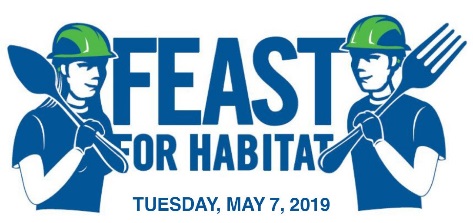 LEVELS OF SPONSORSHIPFoundation Sponsor: $2,000   10 tickets with seatingFull-page ad and company logo in event programBanner at the event Logo included in facebook event postCompany logo included on 50 lawn signsHyperlinked color logo on PVHH website Logo on invitation and publicity posters Acknowledgement at the eventRoof Truss Sponsor: $10006 tickets with seatingHalf-page ad and company logo in event programBanner at the eventHyperlinked color logo on PVHH website Logo on invitation and publicity posters Acknowledgement at the eventWoodwork Sponsor: $5004 ticketsBusiness card ad and company logo in event programHyperlinked color logo on PVHH website Logo on invitation and publicity posters Acknowledgement at the eventThank you for being a part of providing simple, decent, affordable homes                                                                     for qualified families in the Pioneer Valley.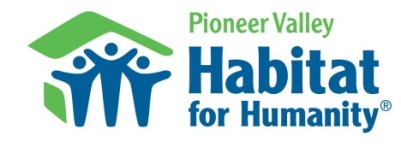 140 Pine Street/PO Box 60642 	  Florence, MA 01062   	    413-586-5430		www.pvhabitat.org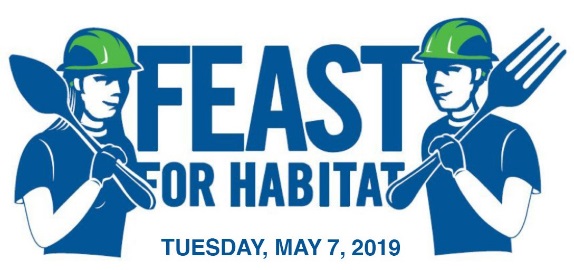 SPONSORSHIP BENEFITS AT A GLANCE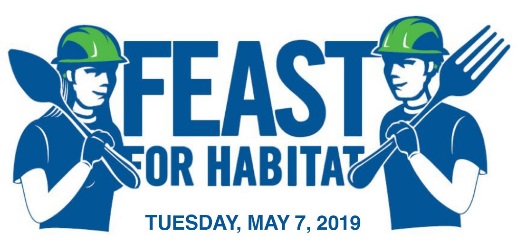 Sponsorship Commitment 2019Date: ________________________Company/ Donor: _____________________________________________________________(as you wish it to be published in the program)Contact Name: _______________________________ Contact Title:  ___________________Address: _____________________________________________________________________Telephone: ____________________________ Email: _________________________________Contact Signature: _____________________________________________________________Sponsor Level Commitment:        Foundation 	$2,000        Roof Truss   	$1,000        Woodwork   	$500Please make checks payable to Pioneer Valley Habitat for Humanityand send this form with check (before Friday 8 March to ensure full benefits) to: PO Box 60642Florence, MA 01062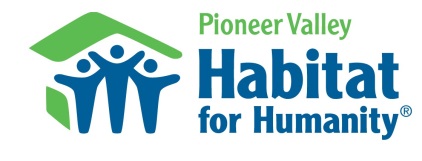 Thank you for helping to build strength, stability and self-reliance through affordable homeownership in the Pioneer Valley. Foundation Sponsor $2,000   Roof Sponsor      $1000Woodwork Sponsor $500Tickets to the FEAST:10                                     with reserved seating6                                        with reserved seating4Acknowledgement            at the event:Logo hyperlinked              on PVHH website:Logo on invitation         and publicity posters  (must commit by 8 March):Advertising                             in event program:FULL PAGE ad              and logoHALF PAGE ad             and logoBUSINESS CARD ad      and logoBanner at the event:Logo included                     in facebook event post: